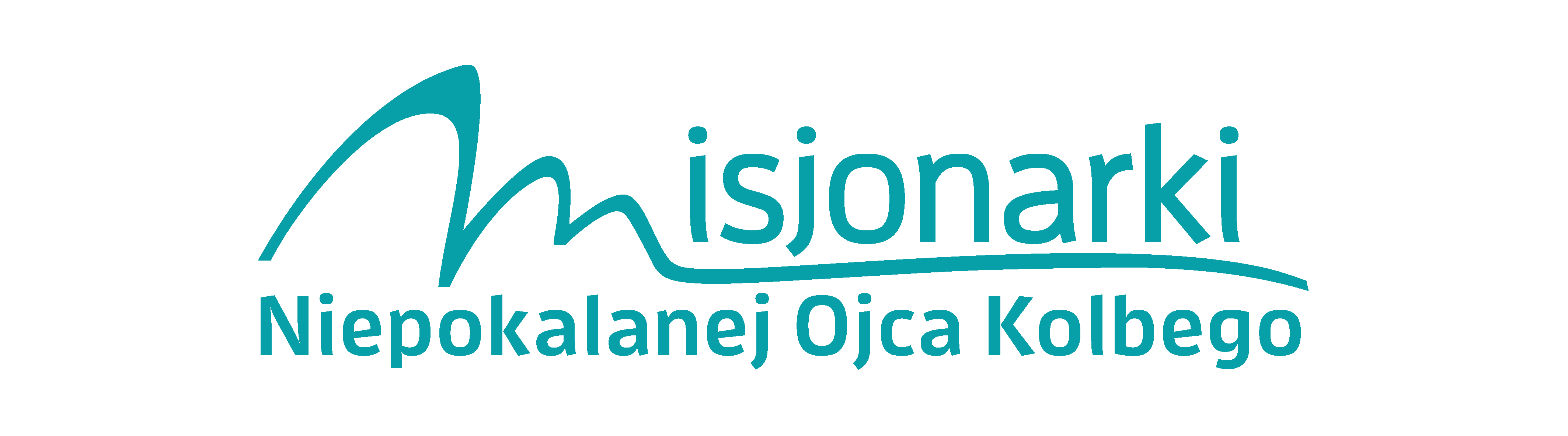 NOWENNA DO NIEPOKALANEJ   2016WPROWADZENIE  Na początku Adwentu nowenna do Niepokalanej przygotowuje nas do celebrowania Bożego Narodzenia. Z całym Kościołem, który kieruje spojrzenie na Wcielenie Syna Bożego w łonie Dziewicy, także my chcemy skupić spojrzenie naszego serca na Niepokalanej, Tej, która została pomyślana przez Boga Trójcę od wieczności i przez Niego przygotowana, aby stała się godnym mieszkaniem Słowa Bożego. Towarzyszą nam uczucia uwielbienia, radości i wdzięczności także za sto lat Rycerstwa Niepokalanej, ruchu założonego przez św. Maksymiliana Kolbego, i objawień Matki Bożej w Fatimie (1917-2017). Pozwolimy się oświecić przez Słowo Boże, pewne refleksje św. Maksymiliana Kolbego i słowo Ojca A. Faccenda. Kim jesteś, o Niepokalana? Jest więc stworzeniem Bożym, własnością Bożą, podobieństwem Bożym, obrazem Bożym, dzieckiem Bożym.... Jest narzędziem Bożym. Z całą świadomością dobrowolnie pozwala się Panu Bogu prowadzić, zgadza się z Jego wolą, pragnie tylko, co On chce, i działa wedle Jego woli i to jak najdoskonalej, bez żadnej usterki, bez żadnego odchylenia swojej woli od Jego woli. (PMK 1186)   Modlitwa  na każdy dzieńPieśń na rozpoczęcieModlitwa  do Trójcy św.Uwielbiam Cię, o Ojcze nasz w niebie, za to, żeś w Jej przeczystym łonie Syna swego Jednorodzonego złożył.Uwielbiam Cię, o Synu Boży, żeś do Jej przeczystego łona wstąpić raczył i prawdziwym, rzeczywistym Jej Synem się stał.Uwielbiam Cię, o Duchu Przenajświętszy, żeś w Jej nieskalanym łonie Ciało Syna Bożego uformować raczył.Uwielbiam Cię, o Trójco Przenajświętsza, o Boże w Trójcy Świętej jedyny, za tak Boskie wyniesienie Niepokalanej.I nie będę ustawał, codziennie po przebudzeniu się ze snu, najpokorniej z czołem o ziemię uwielbiać Cię, Boże Trójco, mówiąc trzykrotnie: „Chwała Ojcu i Synowi, i Duchowi Świętemu. Jak była na początku i teraz, i zawsze, i na wieki wieków. Amen”.Część własna na każdy dzień Modlitwa końcowa św. MaksymilianaDozwól mi chwalić Cię, Panno Przenajświętsza.Dozwól, bym własnym kosztem Cię chwalił.Dozwól, bym dla Ciebie i tylko dla Ciebie żył, pracował, cierpiał, wyniszczył się i umarł.Dozwól, bym do Ciebie cały świat przywiódł.Dozwól, bym się przyczynił do jeszcze większego, do jak największego wyniesienia Ciebie.Dozwól, bym Ci przyniósł taką chwałę, jakiej jeszcze nikt Ci nie przyniósł.Dozwól, by inni mnie w gorliwości o wywyższenie Ciebie prześcigali, a ja ich, tak by w szlachetnym współzawodnictwie chwała Twoja wzrastała coraz głębiej, coraz szybciej, coraz potężniej, tak jak tego pragnie Ten, który Cię tak niewysłowienie ponad wszystkie istoty wyniósł.W Tobie jednej bez porównania bardziej uwielbiony stał się Bóg niż we wszystkich Świętych swoich.Dla Ciebie stworzył Bóg świat. Dla Ciebie i mnie też Bóg do bytu powołał. Skądże mi to szczęście?O dozwól mi chwalić Cię, o Panno Przenajświętsza! (PMK 1170)Pieśń na zakończenie1 dzień   NIEPOKALANA: W SERCU TRÓJCYPoświęcenie się Maryi prowadzi do spotkania z Trójcą, aby żyć w głębokiej komunii miłości z Ojcem, Synem i Duchem Świętym.  Z Księgi Rodzaju (3,8-15)  Gdy zaś mężczyzna i jego żona usłyszeli kroki Pana Boga przechadzającego się po ogrodzie, w porze kiedy był powiew wiatru, skryli się przed Panem Bogiem wśród drzew ogrodu.  Pan Bóg zawołał na mężczyznę i zapytał go: «Gdzie jesteś?». On odpowiedział: «Usłyszałem Twój głos w ogrodzie, przestraszyłem się, bo jestem nagi, i ukryłem się». Rzekł Bóg: «Któż ci powiedział, że jesteś nagi? Czy może zjadłeś z drzewa, z którego ci zakazałem jeść?». Mężczyzna odpowiedział: «Niewiasta, którą postawiłeś przy mnie, dała mi owoc z tego drzewa i zjadłem». Wtedy Pan Bóg rzekł do niewiasty: «Dlaczego to uczyniłaś?». Niewiasta odpowiedziała: «Wąż mnie zwiódł i zjadłam». Wtedy Pan Bóg rzekł do węża: «Ponieważ to uczyniłeś, bądź przeklęty wśród wszystkich zwierząt domowych i polnych; na brzuchu będziesz się czołgał i proch będziesz jadł po wszystkie dni twego istnienia. Wprowadzam nieprzyjaźń między ciebie i niewiastę, pomiędzy potomstwo twoje a potomstwo jej: ono zmiażdży ci głowę, a ty zmiażdżysz mu piętę». Z pism św. Maksymiliana Kolbego  L.   Starajmy się więc zawszę coraz bardziej, co dzień coraz bardziej zbliżać się do Niepokalanej; w ten sposób zbliżymy się coraz bardziej do Najświętszego Serca Jezusowego, do Boga Ojca, do całej Trójcy Przenajświętszej, gdyż żadne ze stworzeń nie stoi tak blisko Boga jak właśnie Niepokalana (PMK 513).  Pauza na refleksję z responsorium śpiewanymZ pism o. Alojzego M. Faccenda  (z książki „La prese con sé” (Wziął Ją ze sobą),  s. 23-24)  L.   Serce Maryi jest naturalnym miejscem, w którym następuje zjednoczenie duszy z trzema Osobami Trójcy. Z Ojcem, który uczynił Maryję najdoskonalszym stworzeniem i w której znalazł najpełniejszą odpowiedź na swoją zbawczą wolę. Z Synem, uczynionym uczestnikiem ciała Maryi, która z Nim się ofiarowała i współpracowała w Odkupieniu. Z Duchem Świętym, Oblubieńcem, który Ją zapłodnił pełnią swojej Miłości, czyniąc Matką Słowa i wszystkich żyjących. Żyć, odczuwać obecność Maryi, odnosić wszystko do Niej, bo my znajdujemy się w Niej z Bogiem Ojcem, z Synem, z Duchem Świętym. Dlatego znajdując się w Maryi odnajdujemy zjednoczenie z Przenajświętszą Trójcą.          RezonansModlitwa końcowa2 dzień    NIEPOKALANA: W WOLI OJCA Prawdziwa wielkość Maryi polega na Jej upodobnieniu do zbawczej woli Boga. Odpowiadając na nasze powołanie, my przyjmujemy wolę Ojca, która jest wolą przebaczenia, miłości i zbawienia, i obejmujemy nasze miejsce w Jego planie zbawienia. (O. Alojzy M. Faccenda) Z Księgi Sofoniasza  (3,14-17)  Wyśpiewuj, Córo Syjońska! Podnieś radosny okrzyk, Izraelu! Ciesz się i wesel z całego serca, Córo Jeruzalem! Oddalił Pan wyroki na ciebie, usunął twego nieprzyjaciela: król Izraela, Pan, jest pośród ciebie, nie będziesz już bała się złego. Owego dnia powiedzą Jerozolimie: «Nie bój się, Syjonie! Niech nie słabną twe ręce! Pan, twój Bóg jest pośród ciebie, Mocarz - On zbawi, uniesie się weselem nad tobą, odnowi swą miłość, wzniesie okrzyk radości».  Z pism św. Maksymiliana Kolbego  1L. Niepokalana nie miała nigdy żadnej skazy, to jest Jej miłość była zawsze najpełniejsza, bez żadnego uszczerbku. Miłowała Boga całą swoją istotą i miłość łączyła Ją od pierwszej chwili istnienia tak doskonale z Bogiem, że anioł w dniu Zwiastowania mógł Jej powiedzieć „łaski pełna, Pan z Tobą” (Łk 1,28). Jest więc stworzeniem Bożym, własnością Bożą, podobieństwem Bożym, obrazem Bożym, dzieckiem Bożym i to najdoskonalszym z istot czysto ludzkich.  2L. Jest narzędziem Bożym. Z całą świadomością dobrowolnie pozwala się Panu Bogu prowadzić, zgadza się z Jego wolą, pragnie tylko, co On chce, i działa wedle Jego woli i to jak najdoskonalej, bez żadnej usterki, bez żadnego odchylenia swojej woli od Jego woli (PMK 1186). Pauza na refleksję i responsorium śpiewane Z pism o. Alojzego M. Faccenda   L. Bóg Ojciec, abyśmy mogli poznać Go i zobaczyć Go, posłał swojego Syna, Tego, który żyje u Ojca, który przekazuje życie Ojca, który zna Ojca i którego Ojciec kocha ponad wszystko. Duch Święty jest żywym wyrażeniem miłości, która pochodzi od Ojca i od Syna, jest iskrą, która pochodzi z tej nieskończonej miłości, jaką Ojciec ma dla Syna i jaką Syn ma dla Ojca. Krocząc z Maryją, my zbliżamy się do Jezusa. Maryja daje nam poznać swojego Syna, prowadzi nas do umiłowania swojego Syna, a w swoim Synu Ojca.  RezonansModlitwa końcowa3 dzień   NIEPOKALANA: MATKA SŁOWA WCIELONEGONiepokalana! Matko Boga i ludzi! Przychodzimy do Ciebie, aby uczcić wspaniałe dzieło, które Najświętsza Trójca dokonała w Tobie, w zrodzeniu Chrystusa, Odkupiciela świata i Twojego Syna.  (Jan Paweł II)Z listu św. Pawła apostoła do Galatów (4,4-7)  Gdy jednak nadeszła pełnia czasu, zesłał Bóg Syna swego, zrodzonego z niewiasty, zrodzonego pod Prawem, aby wykupił tych, którzy podlegali Prawu, abyśmy mogli otrzymać przybrane synostwo. Na dowód tego, że jesteście synami, Bóg wysłał do serc naszych Ducha Syna swego, który woła: Abba, Ojcze! A zatem nie jesteś już niewolnikiem, lecz synem. Jeżeli zaś synem, to i dziedzicem z woli Bożej. Z pism św. Maksymiliana Kolbego  L. Słowa ludzkie nie są w stanie opowiedzieć, kim jest Ta, co stała się prawdziwą Matką Boga. Sama ze siebie jest wprawdzie tylko stworzeniem, ale z Boga jest istotą tak wzniosłą, że trzeba by pojąć, kim jest Bóg, aby zrozumieć, kim jest Boża Matka. I jest Ona prawdziwą Matką Boga. To dogmat wiary. (…) Chociaż godność Macierzyństwa Bożego stanowiła główną rację wszystkich Jej przywilejów, to jednak pierwszą łaską, jaką otrzymała od Boga, to Jej Niepokalane Poczęcie, wolność od wszelkiej zmazy, nawet pierworodnego grzechu od pierwszej chwili istnienia. I miłym Jej bardzo musi być ten przywilej, jeżeli sama nazywa się w Lourdes: «Ja jestem Niepokalane Poczęcie». (PMK 1201) Pauza na refleksję i śpiew kanonu Z pism o. Alojzego M. Faccenda  (z książki „Sulle strade con Maria” (Na drogach z Maryją),  s. 153)   L. Postawa słuchania Maryi i Jej życie modlitwy sprawiają, że Duch Święty może w Niej działać i uczynić Ją Matką. Macierzyństwo jest dla Maryi zarówno specyficznym powołaniem, które Bóg Jej daje, jak i owocem pełni Ducha Świętego wewnątrz Niej. Prawdziwe macierzyństwo, w Królestwie Niebios, jest macierzyństwem w wartościach ducha, wyrażonym na drodze wiary. (…) Gdy będziemy w postawie słuchania, gdy powiemy „tak” na wolę Boga dla nas, także my potrafimy stać się «matką» jak Maryja, jak Kościół. Nasze serce (…) obejmie wszystkich, dając życie także tym, których prawdopodobnie nie poznamy nigdy. RezonansModlitwa końcowa4 dzień    NIEPOKALANA: MIESZKANIE DUCHA Niepokalana, całkowicie zjednoczona z Duchem Świętym jest ogniem, który płonie bez końca. Ona jest pierwszym stworzeniem w pełni zamieszkałym przez Miłość Bożą. Jedynie w kontakcie z Niepokalaną nasze serca stają się w pełni rozpalone i, jak w dniu Pięćdziesiątnicy, ogarnia nas pewność, jak intensywny płomień i przynagla nas niewypowiedzianie do przekazywania go.  (O. Alojzy M. Faccenda)Z Księgi Izajasza  (62,1-5)  Przez wzgląd na Syjon nie umilknę, przez wzgląd na Jerozolimę nie spocznę, dopóki jej sprawiedliwość nie błyśnie jak zorza i zbawienie jej nie zapłonie jak pochodnia. Wówczas narody ujrzą twą sprawiedliwość i chwałę twoją wszyscy królowie. I nazwą cię nowym imieniem, które usta Pana oznaczą. Będziesz prześliczną koroną w rękach Pana, królewskim diademem w dłoni twego Boga. Nie będą więcej mówić o tobie "Porzucona", o krainie twej już nie powiedzą "Spustoszona". Raczej cię nazwą "Moje <w niej> upodobanie", a krainę twoją "Poślubiona". Albowiem spodobałaś się Panu i twoja kraina otrzyma męża. Bo jak młodzieniec poślubia dziewicę, tak twój Budowniczy ciebie poślubi, i jak oblubieniec weseli się z oblubienicy, tak Bóg twój tobą się rozraduje.  Z pism św. Maksymiliana Kolbego  L. Niepokalana w niewysłowiony sposób zjednoczona z Świętym Duchem jako Jego Oblubienica, ale w znaczeniu bez porównania doskonalszym, niż to słowo w stworzeniach wyrażać może. Jakie jest to zjednoczenie? Jest ono nasamprzód wewnętrzne, zjednoczeniem Jej istoty z istotą Ducha Przenajświętszego. Duch Przenajświętszy w Niej mieszka, w Niej żyje i to od pierwszej chwili Jej istnienia, zawsze i na wieki. Na czym polega to życie Jego w Niej? On sam w Niej jest miłością, to miłość Ojca i Syna, miłość, którą Bóg sam siebie miłuje, miłość całej Trójcy Przenajświętszej, miłość płodna … (PMK 1184) Pauza na refleksję i śpiew kanonu Z pism o. Alojzego M. Faccenda   (z książki „La prese con sé” (Wziął Ją ze sobą),  s. 112)  L. Przez pośrednictwo Tej, która jest Matką Kościoła i Matką naszą, prośmy o taką siłę, aby nigdy nie zabrakło naszego Fiat, nigdy, cokolwiek mogłoby to kosztować, zawsze pełniąc Jej wolę, zawsze gotowi do działania w pełni według Ducha Bożego, zawsze otwarci na Jego wymagania, na Jego inspiracje, zawsze gotowi na dokonywanie tych wyborów, które mogą wymagać od nas wielkoduszności i czasami heroizmu; wielkie wyrzeczenia, przezwyciężanie potrzeb, spraw, wartości, które wydają się konieczne do życia każdego dnia. RezonansModlitwa końcowa5 dzień   NIEPOKALANA: I PIELGRZYMKA WIARY   Maryja jest nam tak bliska w życiu łaski, prawie bierze nas za rękę, aby prowadzić nas ze sobą na swojej drodze do Boga, do pełni Chrystusa. (O. Alojzy M. Faccenda)  Z Ewangelii św. Łukasza (1,39-45)  W tym czasie Maryja wybrała się i poszła z pośpiechem w góry do pewnego miasta w [pokoleniu] Judy. Weszła do domu Zachariasza i pozdrowiła Elżbietę. Gdy Elżbieta usłyszała pozdrowienie Maryi, poruszyło się dzieciątko w jej łonie, a Duch Święty napełnił Elżbietę.  Wydała ona okrzyk i powiedziała: «Błogosławiona jesteś między niewiastami i błogosławiony jest owoc Twojego łona.  A skądże mi to, że Matka mojego Pana przychodzi do mnie?  Oto, skoro głos Twego pozdrowienia zabrzmiał w moich uszach, poruszyło się z radości dzieciątko w moim łonie.  Błogosławiona jesteś, któraś uwierzyła, że spełnią się słowa powiedziane Ci od Pana».  Z pism św. Maksymiliana Kolbego  L. Życie na tej ziemi niedługie. Chodzi tylko o dobre przygotowanie się na wieczność. I ten cały pyłek w przestworzu, co się ziemią nazywa, też będzie miał swój koniec wraz ze wszystkimi choćby najważniejszymi kwestiami. Pozwólmy Niepokalanej się prowadzić i dopomagajmy duszom do Jej poznania i pokochania, by coraz więcej serc w Niej i przez Nią w Przenajświętszym Sercu Bożym miłością coraz ściślej się połączyło.  (PMK 815) Pauza na refleksję i śpiew kanonu Z pism o. Alojzego M. Faccenda (z książki “La prese con sé” (Wziął Ją ze sobą),  s. 104. 99).  1L. Droga świętości jest długa i trudna, a kto chce ją przebyć, przekonuje się dość szybko o tym i szuka przewodnika. Mamy bowiem Przewodniczkę doświadczoną i troskliwą. To Przewodniczka i Matka. Najdoskonalsza, najczulsza, najukochańsza pośród wszystkich matek, Maryja! Jak pięknie jest wziąć za Przewodniczkę Maryję, Matkę Pana, prawdziwą Matką Boga! Ona tak dobrze zna drogę świętości! Ukryć się w Jej ramionach, uścisnąć mocno Jej rękę i tak kroczyć, ze spojrzeniem utkwionym w Niej przez całe życie.2L. Dzięki poświęceniu się Matce Bożej Ty włączasz się w orszak wielu podróżników, o wielkiej liczbie, mianowicie Świętych, którzy przebyli tę drogę przed Tobą; po prostu podaj rękę Królowej Niebios i Ziemi i pozwól się Jej prowadzić we wszystkich Twoich krokach.      RezonansModlitwa końcowa6 dzień   NIEPOKALANA: TA, KTÓRA DAŁA NAM JEZUSAJest pewne, że Bóg wysoko wyniósł Niepokalaną. I Jej powierzył wielką misję, organicznie związaną z całym planem Wcielenia i Odkupienia  (O. Alojzy M. Faccenda)  Z Ewangelii św. Mateusza  (1,18-21a) . 	Z narodzeniem Jezusa Chrystusa było tak. Po zaślubinach Matki Jego, Maryi, z Józefem, wpierw nim zamieszkali razem, znalazła się brzemienną za sprawą Ducha Świętego. Mąż Jej, Józef, który był człowiekiem sprawiedliwym i nie chciał narazić Jej na zniesławienie, zamierzał oddalić Ją potajemnie. Gdy powziął tę myśl, oto anioł Pański ukazał mu się we śnie i rzekł: «Józefie, synu Dawida, nie bój się wziąć do siebie Maryi, twej Małżonki; albowiem z Ducha Świętego jest to, co się w Niej poczęło. Porodzi Syna, któremu nadasz imię Jezus…».Z pism św. Maksymiliana Kolbego  L. I w Niepokalanej staje się cud zjednoczenia Boga ze stworzeniem. Ojciec, jako swej oblubienicy, powierza Jej Syna, Syn zstępuje do Jej dziewiczego łona stając się Jej dzieckiem, a Duch Święty kształtuje w Niej cudownie ciało Jezusowe i zamieszkuje w Jej duszy… I odtąd Duch Święty nie ześle żadnej łaski, Ojciec przez Syna i Ducha nie spuści życia nadprzyrodzonego na duszę, jak tylko przez Pośredniczkę wszelkich łask - Niepokalaną, za Jej zezwoleniem, współdziałaniem. (PMK 1175)  Pauza na refleksję i śpiew kanonuZ pism o. Alojzego M. Faccenda (z książki „La prese con sé” (Wziął Ją ze sobą),  s. 34)  L. Poświęcenie osobiste i rodzaju ludzkiego Niepokalanej jest logicznym następstwem więzów, które łączą człowieka z Maryją w dziejach Odkupienia i jego nadprzyrodzonym życiu. Maryja jest Matką Jezusa i naszą Matką. Przez Nią otrzymaliśmy naszego Zbawiciela i Ona współpracowała z Chrystusem w naszym odkupieniu, bo od momentu Zwiastowania aż po Kalwarię ściśle złączyła się z cierpieniami Syna, skutecznie i macierzyńsko współpracując w naszym odkupieniu.RezonansModlitwa końcowa7 dzień    NIEPOKALANA: TA, KTÓRA DAŁA NAM CHLEB ŻYCIAW Eucharystii Kościół łączy się w pełni z Chrystusem i z Jego ofiarą, utożsamiając się z duchem Maryi. Jest to prawda, którą można zgłębić odczytując ponownie «Magnificat» w perspektywie eucharystycznej. Eucharystia jest bowiem, podobnie jak hymn Maryi, przede wszystkim uwielbieniem i dziękczynieniem. Kiedy Maryja wznosi okrzyk: «Wielbi dusza moja Pana i raduje się duch mój w Bogu, Zbawicielu moim», nosi już w łonie Jezusa. Wielbi Ojca «przez» Jezusa, lecz wielbi Go także «w» Jezusie i «z» Jezusem. To jest właśnie prawdziwa «postawa eucharystyczna» (Ecclesia de Eucharistia Jana Pawła II 58).Z Księgi Izajasza  (25,6 ; 55,1-3)Pan Zastępów przygotuje dla wszystkich ludów na tej górze ucztę z tłustego mięsa, ucztę z wybornych win, z najpożywniejszego mięsa, z najwyborniejszych win… O, wszyscy spragnieni, przyjdźcie do wody, przyjdźcie, choć nie macie pieniędzy! Kupujcie i spożywajcie, <dalejże, kupujcie> bez pieniędzy i bez płacenia za wino i mleko! Czemu wydajecie pieniądza na to, co nie jest chlebem? I waszą pracę - na to, co nie nasyci? Słuchajcie Mnie, a jeść będziecie przysmaki i dusza wasza zakosztuje tłustych potraw. Nakłońcie wasze ucho i przyjdźcie do Mnie, posłuchajcie Mnie, a dusza wasza żyć będzie.  Z pism św. Maksymiliana Kolbego  1L. Któż by przypuścić śmiał, że Ty, o Boże Nieskończony, Wieczny, umiłowałeś mnie od wieków i więcej niż od wieków, bo odkąd jesteś Bogiem - więc mnie miłowałeś i miłujesz zawsze? (…) by mi okazać z bliska, jak czule mnie kochasz, zstępujesz z nieba najczystszych rozkoszy na zbrudzoną i spłakaną ziemię, życie pędzisz wśród ubóstwa, trudów i cierpień - a wreszcie wzgardzony, wyśmiany raczyłeś zawisnąć boleśnie na haniebnej szubienicy między dwoma łotrami (...) W ten straszny a ofiarny sposób odkupiłeś mnie, o Boże Miłości!  2L. A nie poprzestałeś jeszcze na tym, lecz widząc, że 19 wieków przepłynie od czasu, gdy te dowody Twej miłości się wylewały i dopiero wtedy ja ukażę się na tej ziemi - zaradziłeś i temu! Serce Twoje nie godziło się z tym, bym miał karmić się jedynie wspomnieniami Twej ogromnej miłości. Pozostałeś na tej niskiej ziemi w Najświętszym Przedziwnym Sakramencie Ołtarza i przychodzisz do mnie i jednoczysz się ze mną - ściśle, bo pod postacią pokarmu... Już teraz Krew Twoja płynie we krwi mojej, dusza Twoja, o Boże Wcielony, przenika duszę moją, umacnia ją i karmi.  1L. Serce Twe miłością ku mnie płomienne podyktowało Ci dar jeden jeszcze: tak, jeszcze jeden dar!... Ty nam dziećmi stać się przykazałeś, jeżeli chcemy wnijść do Królestwa niebieskiego. A wiesz, że dziecku potrzeba matki: sam ustanowiłeś prawo miłości takie. Dobroć i miłosierdzie Twoje stwarza nam więc Matkę - uosobienie Twej dobroci i twej miłości bezgranicznej - i pod Krzyżem na Golgocie nam Ją i Jej nas oddaje …  (PMK 1062)Pauza na refleksję i śpiew kanonu  Z pism o. Alojzego M. Faccenda   (z książki „E mi segua” (I mnie naśladuje),  s. 28)                                                 L. Chrześcijanin, który chce być wierny Eucharystii i chce nieść braciom pokarm życia, powinien być zakochany w Eucharystii, brać jako model tej miłości Dziewicę Maryję. Jak Dziewica kochała swojego Syna, gdy stawał się ciałem wewnątrz Niej? I także potem, gdy On wstąpił do Nieba, jakie były Jej relacje z Jezusem Eucharystią?                        RezonansModlitwa końcowa8 dzień   NIEPOKALANA: I MISJA EWANGELIZACJI KOŚCIOŁA Każdy chrześcijanin powinien patrzeć na Maryję, aby zrozumieć i urzeczywistniać sens własnej misji, jaka by nie była  (O. Alojzy M. Faccenda) Z Księgi Izajasza  (52,7-10) O jak są pełne wdzięku na górach nogi zwiastuna radosnej nowiny, który ogłasza pokój, zwiastuje szczęście, który obwieszcza zbawienie, który mówi do Syjonu: «Twój Bóg zaczął królować». Głos! Twoi strażnicy podnoszą głos, razem wznoszą okrzyki radosne, bo oglądają na własne oczy 
powrót Pana na Syjon. Zabrzmijcie radosnym śpiewaniem, wszystkie ruiny Jeruzalem! Bo Pan pocieszył swój lud, odkupił Jeruzalem. Pan obnażył już swe ramię święte na oczach wszystkich narodów; i wszystkie krańce ziemi zobaczą zbawienie naszego Boga.  Z pism św. Maksymiliana Kolbego  L. Wszyscy bez wyjątku ocknijmy się do roztropnej gorliwości o zbawienie i uświęcenie naszych bliźnich czy bliskich, czy też dalekich, albo nawet obcych zupełnie narodowością i rasą - przez Niepokalaną, Pośredniczkę łask wszelkich, wszelkiej łaski nawrócenia i uświęcenia.   (PMK 1126)  Pauza na refleksję i śpiew kanonu  Z pism o. Alojzego M. Faccenda   (z książki „La prese con sé” (Wziął Ją ze sobą),  s. 119)  L. Kto się poświęca Niepokalanej troszczy się i odczuwa potrzebę uczynienia uczestnikami własnego szczęścia także innych, tak aby także oni byli pociągnięci przez Maryję. A Maryja oświeci ich serca, rozgrzeje ich miłością swojego macierzyńskiego Serca, rozpali ich ogniem miłości, który płonie w Bożym Sercu Jezusa. To jest dowód głębi własnego doświadczenia poświęcenia się: że promieniuje się na naszych braci!    RezonansModlitwa końcowa9 dzień Czuwanie